The Course Planning Optimization (CPO) module consists of historical analyses and course forecasts to help you make smarter, data-informed decisions about course and section offerings for the upcoming term. CPO consists of three tabs, which house various reports and metrics. The data are intended to inform, not determine, your decisions. Context is important; always pair the data with your own knowledge to decide how to best serve your students and faculty.Log into your institution’s APS platform, navigate to the Course Planning Optimization dashboard, and click on the Registration Status tab. Set your filters at the top of the page. Complete the worksheet with your responses.
Under the Registration Progress header at the top of the tab, use the Section Registration chart to identify how registration has progressed over the last few days.Use Students Majoring in Selected Department(s) Key Performance Indicator (KPI) to understand the proportion of students who are enrolled and taking the selected college and department’s coursework against the total number of students enrolled for the selected future academic year and term.What is the percentage of students majoring in selected department(s)? Click on the View Students by Major Department to open a drill-in report.Which majors are contributing the most students enrolled in coursework? Given this information, as well as the Students Majoring in Selected Department(s) KPI, what is your interpretation and how will this affect your course and section planning? Locate the What Courses Are Overfilled or Underfilled During Current Registration? header to identify courses that may experience capacity constraints or excess capacity.How many courses are at risk of underfilling? How many courses are at risk of overfilling? Use the Past Term filter select a past term as a comparison. Use the Course Registration Risks filters to select Low fill rate courses. Use the table to compare the course's current registration, capacity, and fill rate to those of the course in the selected past term.Which courses are at risk of underfilling? Which courses have significant enrollment changes compared to the selected past term? Now, use the Course Registration Risks filter above the table to select Bottleneck courses. Which courses are at risk of overfilling? Which courses have significant enrollment changes compared to the selected past term? Scroll down to the What Sections Are at Risk of Overfilling or Underfilling? header. How many sections are at risk of underfilling? How many sections are at risk of overfilling? Like the table above, use the Section Registration Risks filter to select Risk of underfilling.Which sections are at risk of underfilling? Now, use the Section Registration Risks filter to select Risk of overfilling.Which sections are at risk of overfilling? Considering your findings and knowledge of your academic unit, answer the following questions.For which courses are you considering reducing the number of section offerings? For which courses are you considering increasing the number of section offerings? By how many sections? In which courses are you considering increasing the set course capacity to accommodate student demand? 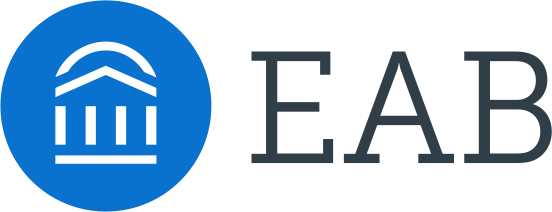 